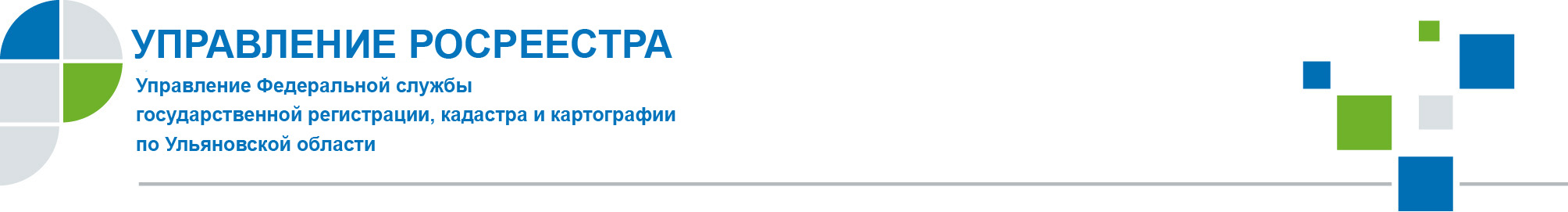 ПРЕСС-РЕЛИЗУслугами Росреестра гораздо удобнее пользоваться онлайн: быстрее и выгоднееВнедрение бесконтактных технологий обусловлено созданием максимального удобства для заявителей при получении государственных услуг, что позволяет экономить время для посещения офисов МФЦ, материальные средства, а также минимизирует общение с чиновниками.Благодаря сервисам Росреестра сделки с недвижимостью – это быстро, качественно, выгодно и безопасно.Приведем некоторые примеры.В Личном кабинете правообладателя отображаются все сведения о зарегистрированной недвижимости. Все данные поступают в режиме онлайн, и гражданам не нужно заказывать выписки в многофункциональных центрах и тратить деньги на их получение. Через Личный кабинет можно получить услуги по кадастровому учету, регистрации прав, либо кадастровому учету с одновременной регистрацией прав, исправлению технических ошибок в ЕГРН или реестровых, предоставлению сведений из ЕГРН и другие.Также Личный кабинет дает возможность получать гражданам уведомления о ходе исполнения государственных услуг, что очень удобно.Востребован сервис «Публичная кадастровая карта», которая представляет собой графическое отображение территории Российской Федерации с размещенными на ней объектами недвижимости, сведения о которых внесены в ЕГРН. Общедоступный онлайн-сервис «Публичная кадастровая карта» находится в свободном доступе на официальном сайте Росреестра.«Публичная кадастровая карта очень полезна. С ее помощью можно оперативно получить информацию об объектах недвижимости в качестве справочной информации. Прежде, чем зарегистрировать право собственности на земельный участок в одном из садовых товариществ, мы с супругой воспользовались данным сервисом, где и уточнили о нем сведения, - прокомментировал один из заявителей в МФЦ. - Кроме того, публичная кадастровая карта позволяет переходить в другие электронные сервисы Росреестра, например, получение сведений из ЕГРН». Информация предоставлена Управлением Росреестра по Ульяновской областиКонтакты для СМИПолякова Ольга Николаевна8 (8422) 44 93 34 8 (8422) 41 01 43 (факс)73_upr@rosreestr.ru73press_upr@mail.ru432071, г. Ульяновск, ул. К. Маркса, 29